Банк наставляемых ОГБОУ «СОШ №3 с УИОП г. Строитель»- стаж до 1 года – нет- стаж до 3 лет – 3- стаж до 5 лет-6Наставляемый Стаж 1Дронова Екатерина Дмитриевна педагог-психолог, учитель географии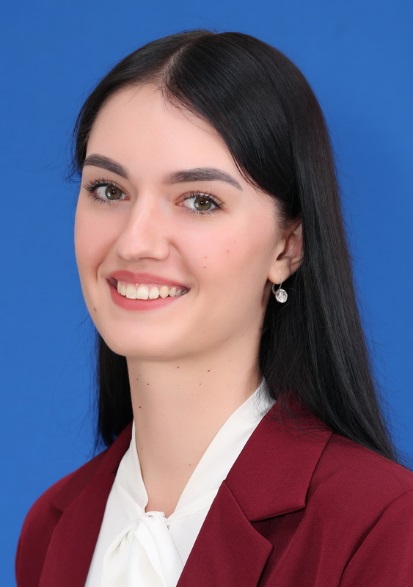 4 года2Королькова Наталья Валентиновна, учитель истории и обществознания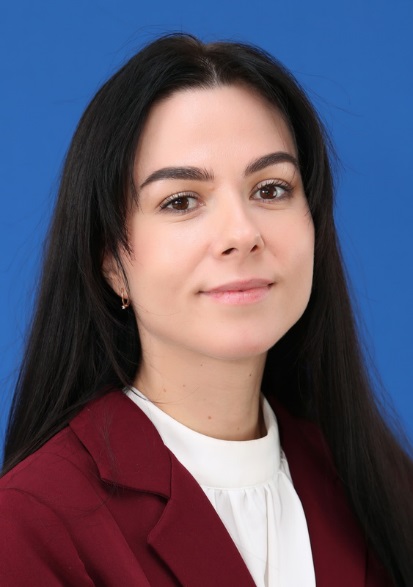 3 года 3Набокова Вероника Викторовна, учитель истории и обществознания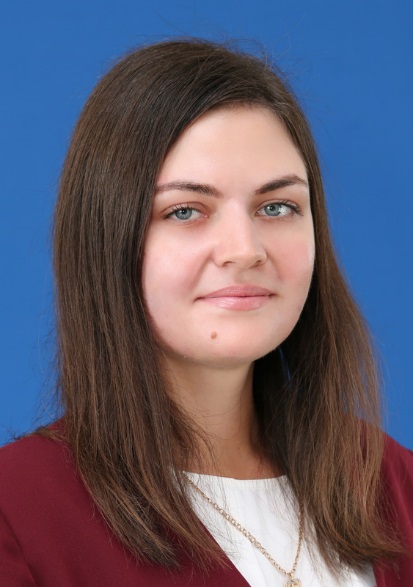 5 лет 4Пеньков Сергей Викторович, учитель истории и обществознания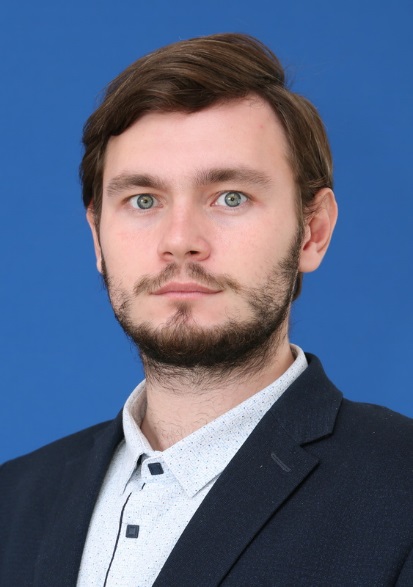 4 года5Пенькова Екатерина Владимировна, учитель-дефектолог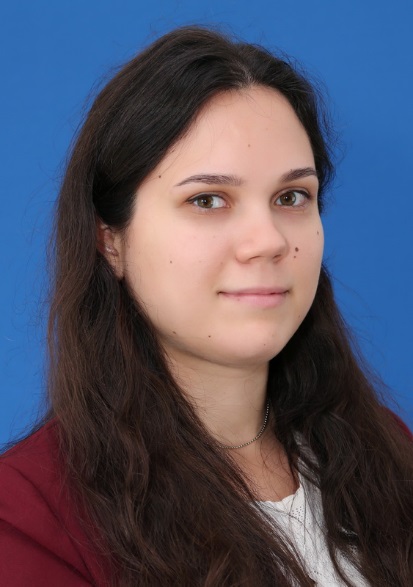 2 года6Романенко Юлия Сергеевна, учитель начальных классов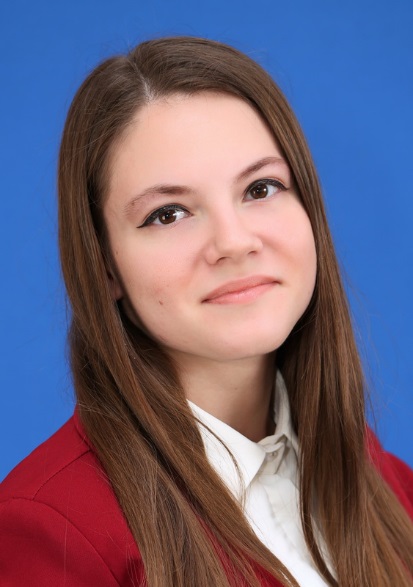 4 года7Сафонова Диана Руслановна, учитель начальных классов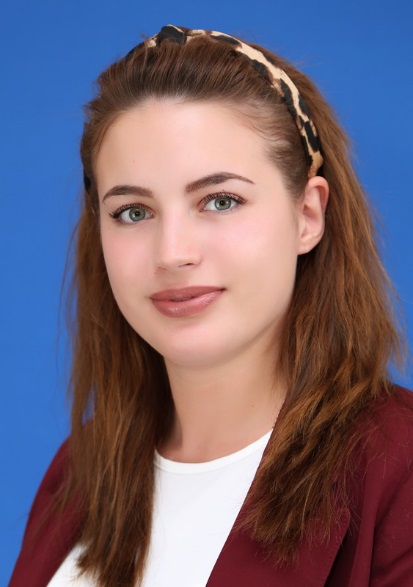 3 года8Хазиева Валерия Талгатовна, педагог-психолог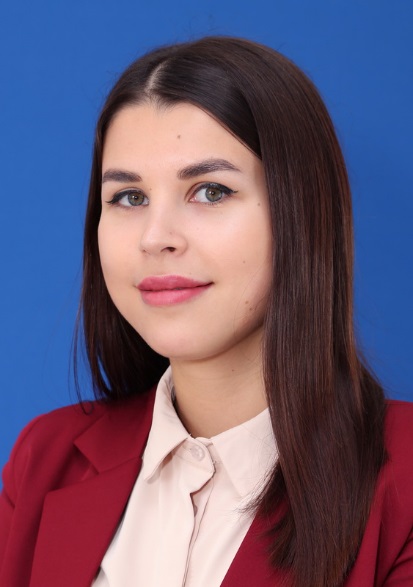 4 года9Чешев Алексей Романович, учитель физической культуры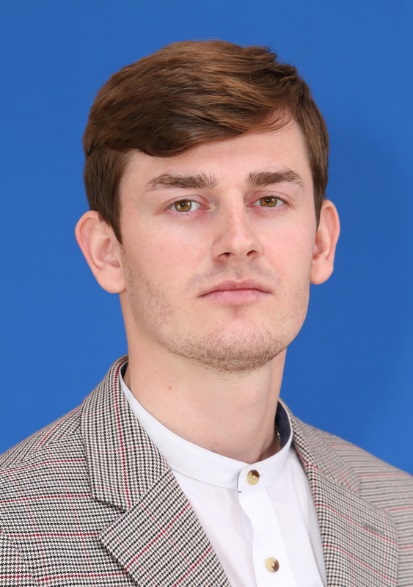 4 года